新竹市各級學校針對家長實施反毒宣導回饋單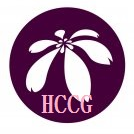 親愛的家長:感謝您仔細閱讀反毒宣導資料，並撥空留下寶貴的建議孩子的成長需要你我共同的細心關懷與協助~新竹市政府、新竹市校外會 敬上家長的建議:                             家長簽名: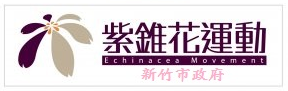 題目非常了解了解普通不了解非常不了解閱讀後我可以了解，毒品的濫用原因閱讀後我可以了解，毒品對孩子身體的危害性閱讀後我可以了解，如何辨別孩子身體出現的異常表徵閱讀後我可以了解，如何辨別孩子週遭出現的異常器具透過社工及老師的說明，我對於孩子是否接觸毒品的了解程度透過社工及老師的說明，我對毒品的圖像及樣態更加瞭解